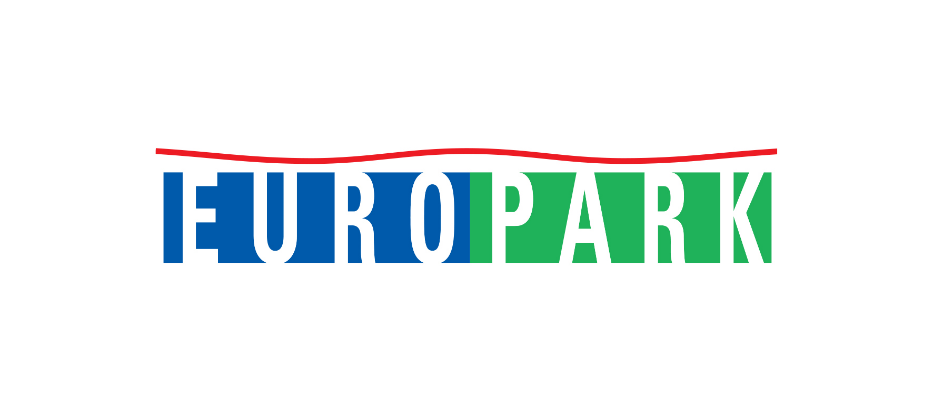 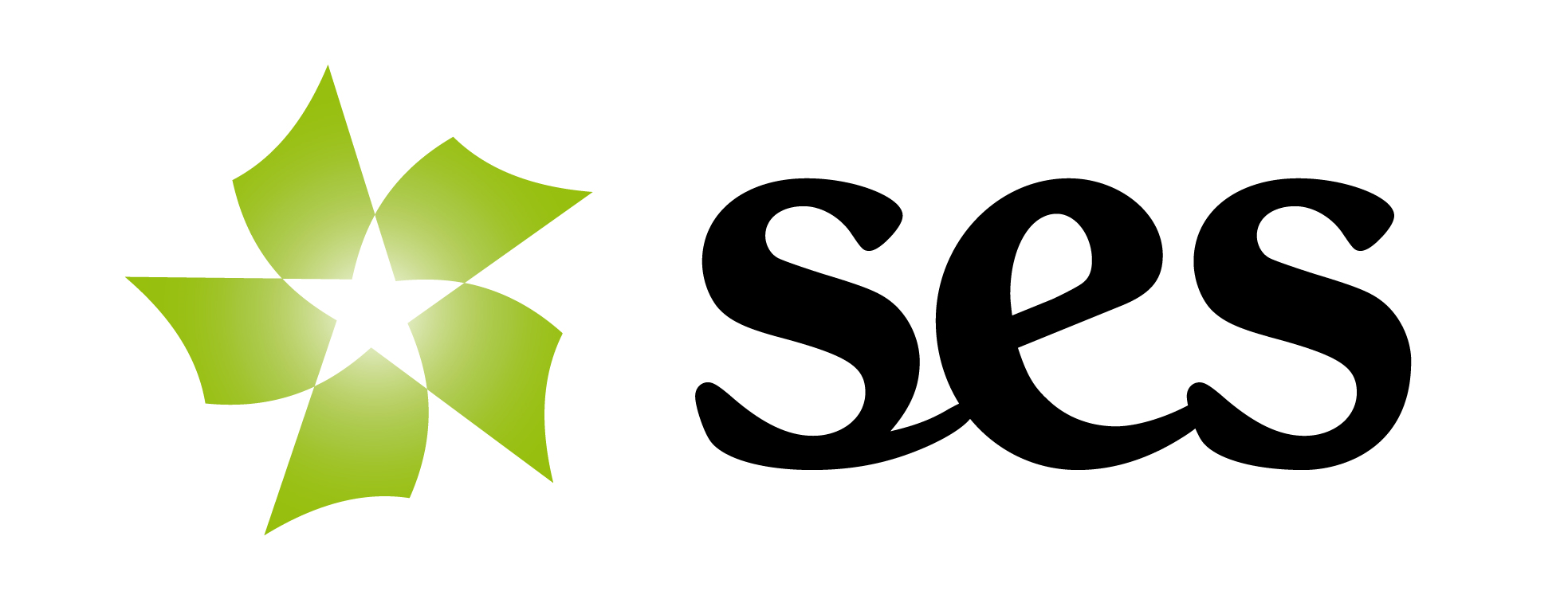 Europark d.o.o.Šmartinska cesta 152 g1000 LjubljanaSporočilo za medije»Za takojšnjo objavo«Maribor, 15. april 2019Europark: restavracija Interspar v novi podobiV največjem nakupovalnem središču severovzhodne Slovenije nenehno posodabljajo svojo ponudbo in vlagajo v napredek. Skladno s tem bodo letos poskrbeli za še bolj prijetno izkušnjo vseh obiskovalcev v restavraciji Interspar. V ta namen restavracija od torka, 23. aprila, do predvidoma srede, 17. julija 2019, ne bo odprta. V navedenem obdobju jih v Europarku Maribor vabijo na gotove jedi, tople malice in široko ponudbo okusnih solat ter sendvičev v nov TO-GO kotiček, ki se nahaja v megamarketu Interspar v pritličju. Simona Mandl, center managerka Europarka, je ob tej priložnosti povedala: »Obiskovalci našega nakupovalnega središča si zaslužijo najboljše – tako med nakupovanjem kot tudi ob sproščenem prigrizku ali osvežilni pijači pri nas. Zato se bodo že letos lahko sprostili in uživali v nadgrajeni ponudbi in novi podobi restavracije Interspar.« 